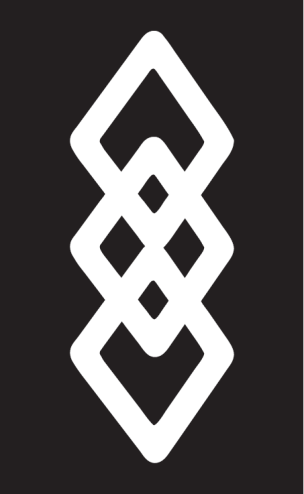 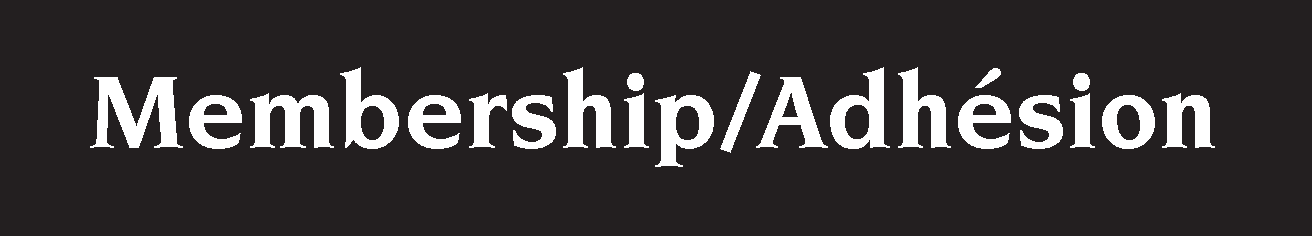 MembershipCAPDHHE’s membership year runs from June of the current year to June of the next year.Individual memberships are $100 per year; studentmemberships are $25 per year; and institutionalmemberships (4 names) are $300 per year. Affiliate memberships (non-voting) are $100 per year.The membership fee entitles you to member benefits, including two newsletters per year, access to the CAPDHHE listserv, information on the annual conference, and other resources/publications.To join CAPDHHE, please complete themembership form below.AdhésionL’adhésion à l’ACPDHMES couvre la période de juin de l’année en cours jusqu’à juin de l’année suivante. La cotisation des membres individuels est de 100 $; celle des étudiant(e)s est de 25 $; et celle des organisations (4 noms) est de 300 $, par année. La cotisation des membres affliliés (sans droit de vote) est de 100 $ par année. La cotisation vous donne droit à des avantages pour les membres, dont deux bulletins  d’information par année, par année, à l’accès à la liste de diffusion électronique de l’ACPDHMES, à des renseignements sur la conférence annuelle et d’autres ressources/publications. Pour devenir membre de l’ACPDHMES, veuillezremplir le formulaire ci-dessous.AdhésionL’adhésion à l’ACPDHMES couvre la période de juin de l’année en cours jusqu’à juin de l’année suivante. La cotisation des membres individuels est de 100 $; celle des étudiant(e)s est de 25 $; et celle des organisations (4 noms) est de 300 $, par année. La cotisation des membres affliliés (sans droit de vote) est de 100 $ par année. La cotisation vous donne droit à des avantages pour les membres, dont deux bulletins  d’information par année, par année, à l’accès à la liste de diffusion électronique de l’ACPDHMES, à des renseignements sur la conférence annuelle et d’autres ressources/publications. Pour devenir membre de l’ACPDHMES, veuillezremplir le formulaire ci-dessous.Membership Rates / Tarifs d’adhésion à l’association:Individual member – One Year $100 / Membre individuel  – Un an 100 $  Student – One Year $25 /  Étudiant(e) – Un an 25 $Institutional (4 names) – One Year $300 / Organisation (4 noms) – Un an 300 $Affiliate member – One Year $100 / Membre affilié – Un an 100 $  Name/Nom Job Title/Titre de professionInstitutionAddress/AdresseTelephone/TéléphoneE-mail/Courriel Électronique* email address will be added to the CAPDHHE listserv. If you do not wish to be added to the listserv,please check here * L’adresse courriel sera ajoutée à la liste de diffusion de l’ACPDHMES. Si vous ne souhaitez pas y êtreajouté, veuillez cocher la case suivante  Send this form and a cheque, money order, or institutional purchase order made payable to CAPDHHE to the name and address below.Faire parvenir le présent formulaire, accompagné d’un chèque, d’un mandat-poste, ou d’un bulletin de commande d’institution à l’ordre de l’ACPDHMES à:Michelle Poirier,  CAPDHHE Membership Coordinator / Coordinatrice d’adhésion de l’ACPDHMESBrock University
Human Rights & Equity Office, DeCew R212
1812 Sir Isaac Brock Way, St. Catharines, Ontario  L2S 3A1
mpoirier@brocku.ca | T  905 688 5550 x 6859Membership Rates / Tarifs d’adhésion à l’association:Individual member – One Year $100 / Membre individuel  – Un an 100 $  Student – One Year $25 /  Étudiant(e) – Un an 25 $Institutional (4 names) – One Year $300 / Organisation (4 noms) – Un an 300 $Affiliate member – One Year $100 / Membre affilié – Un an 100 $  Name/Nom Job Title/Titre de professionInstitutionAddress/AdresseTelephone/TéléphoneE-mail/Courriel Électronique* email address will be added to the CAPDHHE listserv. If you do not wish to be added to the listserv,please check here * L’adresse courriel sera ajoutée à la liste de diffusion de l’ACPDHMES. Si vous ne souhaitez pas y êtreajouté, veuillez cocher la case suivante  Send this form and a cheque, money order, or institutional purchase order made payable to CAPDHHE to the name and address below.Faire parvenir le présent formulaire, accompagné d’un chèque, d’un mandat-poste, ou d’un bulletin de commande d’institution à l’ordre de l’ACPDHMES à:Michelle Poirier,  CAPDHHE Membership Coordinator / Coordinatrice d’adhésion de l’ACPDHMESBrock University
Human Rights & Equity Office, DeCew R212
1812 Sir Isaac Brock Way, St. Catharines, Ontario  L2S 3A1
mpoirier@brocku.ca | T  905 688 5550 x 6859Membership Rates / Tarifs d’adhésion à l’association:Individual member – One Year $100 / Membre individuel  – Un an 100 $  Student – One Year $25 /  Étudiant(e) – Un an 25 $Institutional (4 names) – One Year $300 / Organisation (4 noms) – Un an 300 $Affiliate member – One Year $100 / Membre affilié – Un an 100 $  Name/Nom Job Title/Titre de professionInstitutionAddress/AdresseTelephone/TéléphoneE-mail/Courriel Électronique* email address will be added to the CAPDHHE listserv. If you do not wish to be added to the listserv,please check here * L’adresse courriel sera ajoutée à la liste de diffusion de l’ACPDHMES. Si vous ne souhaitez pas y êtreajouté, veuillez cocher la case suivante  Send this form and a cheque, money order, or institutional purchase order made payable to CAPDHHE to the name and address below.Faire parvenir le présent formulaire, accompagné d’un chèque, d’un mandat-poste, ou d’un bulletin de commande d’institution à l’ordre de l’ACPDHMES à:Michelle Poirier,  CAPDHHE Membership Coordinator / Coordinatrice d’adhésion de l’ACPDHMESBrock University
Human Rights & Equity Office, DeCew R212
1812 Sir Isaac Brock Way, St. Catharines, Ontario  L2S 3A1
mpoirier@brocku.ca | T  905 688 5550 x 6859